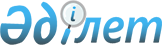 Об организации и финансировании общественных работ на 2016 год
					
			Утративший силу
			
			
		
					Постановление акимата Тупкараганского района Мангистауской области от 18 мая 2016 года № 82. Зарегистрировано Департаментом юстиции Мангистауской области от 07 июня 2016 года № 3054. Утратило силу постановлением акимата Тупкараганского района Мангистауской области от 29 августа 2016 года № 167      Сноска. Утратило силу постановлением акимата Тупкараганского района Мангистауской области от 29.08.2016 № 167

      Примечание РЦПИ.

      В тексте документа сохранена пунктуация и орфография оригинала.

      В соответствии с Законами Республики Казахстан от 23 января 2001 года "О местном государственном управлении и самоуправлении в Республике Казахстан", от 6 апреля 2016 года "О занятости населения", Тупкараганский районный акимат ПОСТАНОВЛЯЕТ: 

      1. Утвердить перечень организаций, в которых будут проводиться общественные работы на 2016 год, виды, объемы и конкретные условия общественных работ, размеры оплаты труда участников и источники их финансирования, а также определить спрос и предложение на общественные работы согласно приложению к настоящему постановлению.

      2. Государственному учреждению "Центр занятости Тупкараганского района Мангистауской области" обеспечить направление безработных на общественные работы.

      3. Государственному учреждению "Тупкараганский районный отдел занятости, социальных программ и регистрации актов гражданского состояния" обеспечить государственную регистрацию настоящего постановления в департаменте юстиции Мангистауской области, его официальное опубликование в информационно-правовой системе "Әділет" и в средствах массовой информации.

      4. Контроль за исполнением настоящего постановления возложить на заместителя акима района Алтынгалиева Т.

      5. Настоящее постановление вступает в силу со дня государственной регистрации в органах юстиции и вводится в действие по истечении десяти календарных дней после дня его первого официального опубликования.



      

      "Согласовано"

      Руководитель государственного учреждения

      "Тупкараганский районный

      отдел занятости, социальных

      программ и регистрации актов

      гражданского состояния"

      М. Дощанов

      "18" мая 2016 год

      Директор государственного учреждения

      "Центр занятости Тупкараганского

      района Мангистауской области"

      Р. Жаксылык

      "18" мая 2016 год

 Перечень организаций, в которых будут проводиться общественные работы на 2016 год, виды, объемы и конкретные условия общественных работ, размеры оплаты труда участников и источники их финансирования, а также спрос и предложение на общественные работы 
					© 2012. РГП на ПХВ «Институт законодательства и правовой информации Республики Казахстан» Министерства юстиции Республики Казахстан
				
      Аким района

Т. Асауов
Приложениек постановлению № 82акиматаТупкараганского районаот "18" мая 2016 года№

Наименование организаций

Виды

общественных работ

Объемы и конкретные условия общественных работ

Размеры оплаты труда участников (тенге)

Источникифинансирования

Спрос на обществен

ные работы

(количество человек)

Предложение на общественные работы

(количество человек)

1

2

3

4

5

6

7

8

1

Государственное учреждение

"Аппарат акима Тупкараганского района"

Обработка документов

Сбор и регистрация до 100 документов в месяц, сдача документов в архив

34289

Местный бюджет

7

7

2

Государственное учреждение "Аппарат акима города Форт-Шевченко"

Обработка документов

Сбор и регистрация до 100 документов в месяц, сдача документов в архив

34289

Местный бюджет

3

3

3

Государственное учреждение

"Аппарат акима села Баутино"

Обработка документов

Сбор и регистрация до 100 документов в месяц, сдача документов в архив

34289

Местный бюджет

7

7

4

Государственное учреждение "Аппарат акима села Акшукур"

Обработка документов

Сбор и регистрация до 100 документов в месяц, сдача документов в архив

34289

Местный бюджет

6

6

5

Государственное учреждение "Аппарат акима села Таушык"

Обработка документов

Сбор и регистрация до 100 документов в месяц, сдача документов в архив

34289

Местный бюджет

5

5

6

Государственное учреждение "Аппарат акима села Кызылозен"

Обработка документов

Сбор и регистрация до 100 документов в месяц, сдача документов в архив

34289

Местный бюджет

5

 

5

7

Государственное учреждение "Аппарат акима сельского округа Сайын Шапагатова"

Обработка документов

Сбор и регистрация до 100 документов в месяц, сдача документов в архив

34289

Местный бюджет

5

5

8

Республиканское государственное учреждение

"Отдел по делам обороны Тупкараганского района Мангистауской области"

Министерства обороны Республики Казахстан

Курьерская работа

Доставка до100 срочных документовв месяц

34289

Местный бюджет

6

6

9

Государственное учреждение "Тупкараганский районный отдел предпринимательства и промышленности"

Обработка документов

Сбор и регистрация до 100 документов в месяц, сдача документов в архив

34289

Местный бюджет

7

7

10

Государственное учреждение "Тупкараганский районный отдел занятости, социальных программ и регистрации актов гражданского состояния"

Обработка документов

Сбор и регистрация до 100 документов в месяц, сдача документов в архив

34289

Местный бюджет

1

1

11

Филиал канцелярии Тупкараганского районного суда республиканского государственного учреждения "Администратор судов по Мангистауской области Департамента по обеспечению деятельности судов при Верховном Суде Республики Казахстан" (аппарата Верховного Суда Республики Казахстан)

Курьерская работа

Доставка до 100 срочных документов в месяц

34289

Местный бюджет

6

6

12

Государственное учреждение "Прокуратура Мангистауской области", прокуратура Тупкараганского района

Курьерская работа

Доставка до 100 срочных документов в месяц

34289

Местный бюджет

6

6

13

Государственное учреждение

"Управление юстиции Тупкараганского района департамента юстиции Мангистауской области Министерства юстиции Республики Казахстан"

Обработка документов

Доставка до 100 срочных документов в месяц

34289

Местный бюджет

3

3

14

Департамент "Центр обслуживания населения" -филиал некоммерческого акционерного общества "Государственная корпорация "Правительство для граждан" по Мангистауской области, Тупкараганское районное подразделение

Курьерская работа

Доставка до 100 срочных документов

в месяц

34289

Местный бюджет

3

3

15

Департамент "Государственный центр по выплате пенсий" -филиал некоммерческого акционерного общества "Государственная корпорация "Правительство для граждан"

по Мангистауской области,

Тупкараганское районное подразделение

Обработка документов

Доставка до 100 срочных документов

в месяц

34289

Местный бюджет

2

2

16

Государственное коммунальное казенное предприятие "Мәдениет үйі" акимата Тупкараганского района

Обрабатывать старые книги, пришивать информационные издание, привести в порядок каталоги, работа с должниками в библиотеку, очистка книг от пыли

Сбор и регистрация до 100 документов в месяц, сдача документов в архив

34289

Местный бюджет

4

4

17

Государственное коммунальное казенное предприятие "Музей комплекс" Управление культуры Мангистауской области акимата Мангистауской области

Оказывать помощь по сохранению памятников

Помогать работникам по уходу памятников

34289

Местный бюджет

4

4

Всего:

80

80

